Notice of VariationBorough of Torbay(Off Street Parking Places) Order 2023 (Variation of Charges Order No1 2024)Notice is hereby given under section 35C of the Road Traffic Regulation Act 1984 by Torbay Council that it is proposed to vary its parking charges from 24th April 2024, as listed below.Zone 1 Parking PlacesBrixham – Brixham Central1.Paignton – Churchward Road, Crown & Anchor, Great Western1, Preston Gardens, Station Lane, Victoria.Torquay – Brunswick Square, Chilcote Close, Lower Union Lane Multi Storey, Lower Union Lane Shoppers2, Lymington Road Coach Station, Melville Street, St Marychurch, Town Hall, Union Square.Zone 2 Parking PlacesBrixham – Freshwater, Oxen Cove.Paignton – Clennon Valley, Roundham.Torquay – Hampton Avenue, Harbour, Meadfoot Road, Princes Street, Shedden Hill, Torre Valley, Walls Hill.Zone 3 Parking PlacesBrixham – Breakwater.Paignton – Broadsands, Cliff Park Road, Colin Road, Goodrington1, Quaywest, Youngs Park.Torquay – Abbey Park, Beacon Quay, Kilmorie, Meadfoot Beach.Note – The following Beach Car Parks will also have a Winter Tariff in operation during the period 1st November to 20th March (dates inclusive) – Breakwater, Broadsands, Cliff Park, Kilmorie, Meadfoot Beach, Roundham, Torre Valley.Daily Parking Charges (charges apply 7am to midnight)Zone 1 Tariff					Zone 2 Tariff					Parking period up to: 	Current 	New 		Parking period up to: 	Current 	New 		Up to 30 minutes3		85p 	90p 		Up to 1 hour 		£1.60	£1.70 		Up to 1 hour 		£1.50	£1.60		Up to 2 hours 		£2.80 	£2.90 		Up to 2 hours 		£2.70 	£2.80		Up to 3 hours 		£4.00	£4.10 		Up to 3 hours 		£3.90	£4.00		Up to 4 hours 		£5.10 	£5.30 		Up to 4 hours 		£5.00 	£5.10		Up to 24 hours6		£9.80	£10.10				Up to 24 hours6		£9.30	£9.40				Overnight4 		£4.80 	£4.90																													Zone 3 Tariff 					Parking Permit ChargesParking period up to: 	Current 	New 		Permit Type: 	      Current            NewUp to 1 hour 		£1.70	£1.80		Four Day Permit 	      £28.00             £29.00Up to 2 hours 		£3.00 	£3.10		Eight Day Permit	      £50.00             £52.00Up to 3 hours 		£4.30	£4.50 		Monthly Permit 	      £72.00             £75.00Up to 4 hours		£5.40 	£5.60		Off Peak Permit 	      £72.00             £75.00Up to 24 hours6		£10.50 	£10.70 		Annual Permit5	      £440.00           £455.00Overnight4		£4.80	£5.00		Commercial Weekly	      £71.00             £74.00Commercial Vehicle Charges				Winter Tariff (1st November-20th March, specific locations only)Parking period up to: 	Current 	New 		Parking period up to: 	Current 	New Up to 1 hour 		£5.70	£5.90		Up to 1 hour		90p	£1.00Up to 4 hours 		£11.50 	£11.90		Up to 2 hours		£1.30	£1.40Up to 24 hours6		£17.60	£18.20		Up to 4 hours		£2.20	£2.30						Up to 24 hours6		£3.30	£3.401 Maximum stay of 3 hours between the hours of 7am and 6pm2 Maximum stay of 1 hour between the hours of 7am and 6pm.3 30 minute tariff only available at Brixham Central.4 Overnight tariff only available between the hours of 6pm and midnight, at short stay parking places.5 Cost of Annual Permit increases to £501.50 if paid for using Direct Debit option.6 24 hour tariff includes the 7 hour period when charges do not apply.Documents giving more detailed particulars of the Order may be inspected between 9:00am and 5:00pm each working day on the self-service computers at the Torbay Council Connections Office, Paignton Library and Information Centre, Great Western Road, Paignton, TQ3 3HZ. The documentation may also be viewed online at the following web address: www.torbay.gov.uk/proposedtrosIf any person wishes to question the validity of this Order or any of its provisions on the grounds that such is not within the powers conferred by the Act, or that any requirement of the Act or of any instrument made under the Act has not been complied with, that person may within six weeks from the appearance of this advertisement apply to the High Court for this purpose. DATED:			21 March							2024BOROUGH OF TORBAY,(OFF STREET PARKING PLACES ORDER 2023)VARIATION OF CHARGES No1 2024Anne-Marie BondChief ExecutiveTorbay CouncilTown HallTorquayTQ1 3DROff Street Order.BOROUGH OF TORBAY(OFF STREET PARKING PLACES ORDER 2023)VARIATION OF CHARGES No1 2024Notice is hereby given under section 35C of the Road Traffic Regulation Act 1984 by Torbay Council that it is proposed to vary its parking charges.Part I1.	This Order shall come into operation on the 24th April 2024 and may be cited as “Borough of Torbay (Off Street Parking Places Order 2023) Variation of Charges No1 2024”.2. 	Without prejudice to the validity of anything done or to any liability incurred in respect of any act or omission before the coming into force of this Order, the charges contained within the Schedules of the “Borough of Torbay (Off Street Parking Places) Order 2023” are hereby varied to the Schedules contained within this Variation Order.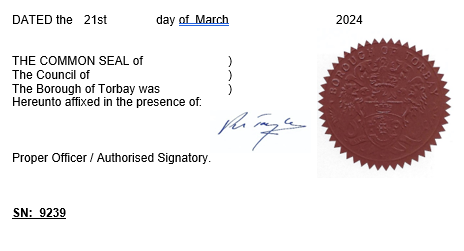 IndexSchedule 1: Zone 1 Parking PlacesBrixham			Paignton			TorquayBrixham Central (2)		Churchward Road		Brunswick Square				Crown & Anchor		Chilcote Close				Great Western (2)		Lower Union Lane multi-storey				Preston Gardens		Lower Union Lane Shoppers (3)				Station Lane (1)		Lymington Road Coach Station				Victoria			Melville Street								St Marychurch								Town Hall								Union Square								(1)	Long stay car park that also has a section of short stay parking with a maximum stay of 60 minutes (applicable to all users).(2)	Short stay car park with a maximum stay of 3 hours, no return within 1 hour (applicable to all users, daily between 7am and 6pm).(3)	Short stay car park with a maximum stay of 1 hour, no return within 1 hour (applicable to all users, daily between 7am and 6pm).Schedule 2: Zone 2 Parking PlacesBrixham			Paignton			TorquayFreshwater			Clennon Valley		Hampton AvenueOxen Cove			Roundham (1)			Harbour								Meadfoot Road								Princes Street								Shedden Hill								Torre Valley (1)								Walls Hill(1)	Winter parking charges in operation during the period 1st November to 20th March (dates inclusive).Schedule 3: Zone 3 Parking PlacesBrixham			Paignton			TorquayBreakwater (2)		Broadsands (2)		Abbey Park				Cliff Park Road (2)		Beacon Quay				Colin Road			Kilmorie (2)				Goodrington (1)		Meadfoot Beach (2)				Quay West				Youngs Park(1)	Short stay car park with a maximum stay of 3 hours, no return within 1 hour (applicable to all users, daily between 7am and 6pm).(2)	Winter parking charges in operation during the period 1st November to 20th March (dates inclusive).Schedule 4: Reserved BaysBrixham			Paignton			TorquayBreakwater Car Park	Victoria Car Park		Beacon Quay Car ParkFreshwater Car Park					Chilcote CloseSouthern Quay						Harbour Car Park								Harbour Car Park (Museum Road)								Lymington Road Coach Station								Shedden Hill Car ParkSt Dominics CloseSchedule 5: Reserved Parking AreasTorquayTown Hall (following bays in operation at this location: Whiskey 1 Vehicle Bay, Hallkeepers Bay, Library Vehicle Bay, Parking Enforcement Vehicle Bay, Printing Vehicle Bay, Security Vehicle Bay, Operational/Liveried Vehicle bays max stay 2 hours Mon-Fri 8am-6pm, loading bay maximum stay 30 minutes)Schedule 6: Commercial Vehicle Parking PlacesBrixham		Paignton			TorquayFreshwater		Clennon Valley		Hampton Avenue		Victoria			Lymington Road Coach Station								Shedden HillSchedule 7 – Tariff Tables for Zone 1 Off Street Parking Places listed in Schedule 1 (charges apply 7am to midnight)Brixham1 – Maximum stay of 3 hours permitted during the period 7am to 6pm every day.Paignton1 – Maximum stay of 3 hours permitted during the period 7am to 6pm every day.2 – Long stay car park also has a section of parking bays that allow a maximum stay of 60 minutes.Torquay3 – Maximum stay of 1 hour permitted during the period 7am to 6pm every day.Schedule 8 – Tariff Tables for Zone 2 Off Street Parking Places listed in Schedule 2 (charges apply 7am to midnight)BrixhamPaignton1 – Winter parking charges apply during the period 1st November to 20th March (dates inclusive), these charges are listed at end of this Schedule.Torquay1 – Winter parking charges apply during the period 1st November to 20th March (dates inclusive), these charges are listed at end of this Schedule.Winter Tariff (only available during the period 1st November to 20th March – dates inclusive) – the above charges apply outside of this periodSchedule 9 – Tariff Tables for Zone 3 Off Street Parking Places listed in Schedule 3 (charges apply 7am to midnight)Brixham1 – Winter parking charges apply during the period 1st November to 20th March (dates inclusive), these charges are listed at end of this Schedule.Paignton1 – Winter parking charges apply during the period 1st November to 20th March (dates inclusive), these charges are listed at end of Schedule 7.2 – Maximum stay of 3 hours permitted during the period 7am to 6pm every day.Torquay1 – Winter parking charges apply during the period 1st November to 20th March (dates inclusive), these charges are listed at end of this Schedule.Winter Tariff (only available during the period 1st November to 20th March – dates inclusive) – the above charges apply outside of this periodSchedule 10 – Tariff Tables for Commercial Vehicle Parking Places listed in Schedule 6 (Charges apply 7am to midnight)BrixhamPaigntonTorquaySchedule 11: Promotional Parking Charges period up to:					Charge Promotion 1 – up to 6 hours			50p Promotion 1 – up to 12 hours			£1.00Schedule 12 – Car Park Permits* Note – Cost of Annual Permit increases to £501.50 if paid for using Direct Debit option.Schedule 13 – Reserved Bay ChargesBrixham* For bays hired by businesses, there is also an option of being able to pass the bay on to another company.PaigntonTorquayDate: Wednesday 27TH March 2024Anne-Marie Bond  
Chief Executive Torbay Council Town Hall, Castle Circus TORQUAY   TQ1 3DR Q1 3DRSchedule 1Zone 1 Parking PlacesSchedule 2Zone 2 Parking PlacesSchedule 3Zone 3 Parking PlacesSchedule 4Reserved BaysSchedule 5Reserved Parking AreasSchedule 6Commercial Vehicle Parking PlacesSchedule 7Tariff Tables for Zone 1 parking places listed in Schedule 1 Schedule 8Tariff Tables for Zone 2 parking places listed in Schedule 2Schedule 9Tariff Tables for Zone 3 parking places listed in Schedule 3Schedule 10Tariff Tables for commercial vehicle parking places listed in Schedule 6Schedule 11Promotional Parking ChargesSchedule 12Car Park PermitsSchedule 13Reserved Bay ChargesCar ParkUp to 30 minutesUp to 1 hourUp to 2 hoursUp to 3 hoursOvernight (available 6pm to midnight)Brixham Central Car Park 1£0.90£1.60£2.80£4.00£4.90Car ParkUp to 1 hourUp to 2 hoursUp to 3 hoursUp to 4 hoursUp to 17 hoursOvernight (available 6pm to midnight)Churchward Road Car Park£1.60£2.80£4.00£5.10£9.40n/aCrown & Anchor Car Park£1.60£2.80£4.00£5.10£9.40n/aGreat Western Car Park 1£1.60£2.80£4.00n/an/a£4.90Preston Gardens Car Park£1.60£2.80£4.00£5.10£9.40n/aStation Lane Car Park 2£1.60£2.80£4.00£5.10£9.40n/aVictoria Car Park£1.60£2.80£4.00£5.10£9.40n/aCar ParkUp to 1 hourUp to 2 hoursUp to 3 hoursUp to 4 hoursUp to 17 hoursOvernight (available 6pm to midnight)Brunswick Square Car Park£1.60£2.80£4.00£5.10£9.40n/aChilcote Close Car Park£1.60£2.80£4.00£5.10£9.40n/aLower Union Lane Multi Storey Car Park£1.60£2.80£4.00£5.10£9.40n/aLower Union Lane Shoppers Car Park 3£1.60n/an/an/an/a£4.90Lymington Road Coach Station Car Park£1.60£2.80£4.00£5.10£9.40n/aMelville Street Car Park£1.60£2.80£4.00£5.10£9.40n/aSt Marychurch Car Park£1.60£2.80£4.00£5.10£9.40n/aTown Hall Car Park£1.60£2.80£4.00£5.10£9.40n/aUnion Square Car Park£1.60£2.80£4.00£5.10£9.40n/aCar ParkUp to 1 hourUp to 2 hoursUp to 3 hoursUp to 4 hoursUp to 17 hoursFreshwater Car Park£1.70£2.90£4.10£5.30£10.10Oxen Cove Car Park£1.70£2.90£4.10£5.30£10.10Car ParkUp to 1 hourUp to 2 hoursUp to 3 hoursUp to 4 hoursUp to 17 hoursClennon Valley Car Park£1.70£2.90£4.10£5.30£10.10Roundham Car Park 1£1.70£2.90£4.10£5.30£10.10Car ParkUp to 1 hourUp to 2 hoursUp to 3 hoursUp to 4 hoursUp to 17 hoursHampton Avenue Car Park£1.70£2.90£4.10£5.30£10.10Harbour Car Park£1.70£2.90£4.10£5.30£10.10Meadfoot Road Car Park£1.70£2.90£4.10£5.30£10.10Princes Street Car Park£1.70£2.90£4.10£5.30£10.10Shedden Hill Car Park£1.70£2.90£4.10£5.30£10.10Torre Valley Car Park 1£1.70£2.90£4.10£5.30£10.10Walls Hill Car Park£1.70£2.90£4.10£5.30£10.10Car ParkUp to 1 hourUp to 2 hoursUp to 4 hoursUp to 17 hoursRoundham Car Park£1.00£1.40£2.30£3.40Torre Valley Car Park£1.00£1.40£2.30£3.40Car ParkUp to 1 hourUp to 2 hoursUp to 3 hoursUp to 4 hoursUp to 17 hoursBreakwater Car Park 1£1.80£3.10£4.50£5.60£10.70Car ParkUp to 1 hourUp to 2 hoursUp to 3 hoursUp to 4 hoursUp to 17 hoursOvernight (available 6pm to midnight)Broadsands Car Park 1£1.80£3.10£4.50£5.60£10.70n/aCliff Park Road Car Park 1£1.80£3.10£4.50£5.60£10.70n/aColin Road Car Parkn/a£3.10£4.50£5.60£10.70n/aGoodrington 2n/a£3.10£4.50n/an/a£5.00Quaywest Car Parkn/a£3.10£4.50£5.60£10.70n/aYoungs Park Car Parkn/a£3.10£4.50£5.60£10.70n/aCar ParkUp to 1 hourUp to 2 hoursUp to 3 hoursUp to 4 hoursUp to 17 hoursAbbey Park Car Parkn/a£3.10£4.50£5.60£10.70Beacon Quay Car Parkn/a£3.10£4.50£5.60£10.70Kilmorie Car Park 1£1.80£3.10£4.50£5.60£10.70Meadfoot Beach Car Park 1£1.80£3.10£4.50£5.60£10.70Car ParkUp to 1 hourUp to 2 hoursUp to 4 hoursUp to 17 hoursBreakwater£1.00£1.40£2.30£3.40Broadsands£1.00£1.40£2.30£3.40Cliff Park Road£1.00£1.40£2.30£3.40Kilmorie£1.00£1.40£2.30£3.40Meadfoot Beach£1.00£1.40£2.30£3.40Car ParkUp to 1 hourUp to 4 hoursUp to 17 hoursFreshwater Car Park£5.90£11.90£18.20Car ParkUp to 1 hourUp to 4 hoursUp to 17 hoursClennon Valley Car Park£5.90£11.90£18.20Victoria Car Park£5.90£11.90£18.20Car ParkUp to 1 hourUp to 4 hoursUp to 17 hoursHampton Avenue Car Park£5.90£11.90£18.20Lymington Road Coach Station Car Park£5.90£11.90£18.20Shedden Hill Car Park£5.90£11.90£18.20Permit typePeriod valid forCar parks it is valid for use inTime restrictions on useRegistration specificCostAnnual Permit12 months (start date is always 1st day of a month for any permit purchased via direct debit)All car parksMaximum stay permitted for permit holders in each car parkYes – Only 1 registration£455.00*Monthly All Car Park Permit1 monthAll car parks except Lower Union Lane multi-storey (pay on exit)Maximum stay permitted for permit holders in each car parkYes – Only 1 registration£75.008 Day Car Park Permit8 days (consecutive)All car parks except Lower Union Lane multi-storey (pay on exit)Maximum stay permitted for permit holders in each car parkYes – Only 1 registration£52.004 Day Car Park Permit4 days (consecutive)All car parks except Lower Union Lane multi-storey (pay on exit)Maximum stay permitted for permit holders in each car parkYes – Only 1 registration£29.00Weekly Commercial7 days (consecutive)Freshwater, Oxen Cove, Victoria, Clennon Valley, Lymington Road Coach Station, Shedden HillMaximum stay permitted for permit holders in each car parkYes – Only 1 registration£74.00Off Peak Permit12 monthsAll car parks except Lower Union Lane multi-storey (pay on exit)Only valid from 3pm to 10amYes – Only 1 registration£75.00Disabled Persons Parking Permit12 monthsAll car parks except Lower Union Lane multi-storey (pay on exit)Maximum stay permitted for permit holders in each car parkYes – Only 1 registration£46.50Torbay Council Staff Permit (only available whilst under employment of Torbay Council)12 monthsAll car parksMaximum stay permitted for permit holders in each car park with the exception of Town Hall car park where permit may only be used between the hours of 3pm and 8amYes – Only 1 registration£170.00Administration FeeCharge to cover the replacement of a lost/destroyed permit, or for changes to be made to any customers account or vehicle details relating to their permit.Charge to cover the replacement of a lost/destroyed permit, or for changes to be made to any customers account or vehicle details relating to their permit.Charge to cover the replacement of a lost/destroyed permit, or for changes to be made to any customers account or vehicle details relating to their permit.Charge to cover the replacement of a lost/destroyed permit, or for changes to be made to any customers account or vehicle details relating to their permit.£25.00LocationNo. of spacesCost for 12 monthsBreakwater Car Park3£680Freshwater Car Park26£680Southern Quay58(residents) £740(businesses) £1545Notification of change of business: £50*LocationNo. of spacesCost for 12 monthsVictoria Car Park42£680LocationNo. of spacesCost for 12 monthsBeacon Quay Car Park3£680Chilcote Close11£680Harbour Car ParkNot specified£680Harbour Car Park (Museum Road)Not specified£680Lymington Road Coach Station32Bays issued to Innovation Centre tenants only – not for general public saleShedden Hill Car Park10Bays issued to Torquay Lawn Tennis Club – not for general public saleSt Dominics Close4£680